Data.............................Imię i nazwisko..................................Grupa................................................Ocena................................................OSMOZAĆwiczenie 1. OsmometrWykonaniePrzygotować 100 ml 1 M roztworu sacharozy. Do roztworu sacharozy wsypać szczyptę czerwieni Kongo.Osmometr wykonać z pęcherza zwierzęcego, który nakładamy na lejek. Do tego celu używamy lejka z wywiniętym kołnierzem. Pęcherz mocujemy na lejku obwiązując silnie mocną nitką bawełnianą lub gumką recepturką. Osmometr napełniamy 1 M roztworem sacharozy zabarwionej czerwienią Kongo i łączymy z rurką kapilarną przy pomocy odcinka węża gumowego, tak aby menisk cieczy znalazł się powyżej złączenia. Osmometr umieszczamy w statywie laboratoryjnym i zanurzamy w zlewce z wodą. Woda przenikając do wnętrza osmometru powoduje podnoszenie się cieczy w kapilarze. Poziom cieczy w kapilarze notujemy co kilka minut.Wyniki zestawiamy w tabeli 1 i na wykresie.Tabela 1Ćwiczenie 2. „Żywy osmometr”WykonanieW bulwie ziemniaka (pozbawionego tkanki okrywającej) zrobić korkoborem wydrążenie, w które należy nalać 40 % roztworu sacharozy. Otwór zamknąć korkiem, przez który przechodzi mikropipeta z podziałką (Fot. 1.). Tak przygotowaną bulwę zanurzyć w zlewce z wodą i umocować w statywie. Co 5 minut notować poziom cieczy podnoszącej się w kapilarze. Wyniki umieścić w tabeli 2, a następnie sporządzić wykres.Tabela 2Wnioski do ćwiczenia nr 1 i 2.................................................................................................................................................................................................................................................................................................................................................................................................................................................................................................................................................................................................................................................................................................................................................................................................................................................................................................................................................................................................................................................................................................................................................................................................................................................................................................................................................................................................................................................................................................................................................................................................................................................................................................................................................................................................................................................................................................................................................................................................................................................................................................................................................................................................................................................................................................................................................................................................................................................................................................................................................................................................................................................................................................................................................................................................................................................................................................................................................................................................................................................................................................................................................................................................................................................................................................................................................................................................................................................................................................................................................................................................................................................................................................................................................................................................................................................................................................................................................................................................................................................................................................................................................................................................................................................................................................................................................................................................................................................................................................................................................................................................................................................................................................................................................................................................................................................................................................................................................................................................................................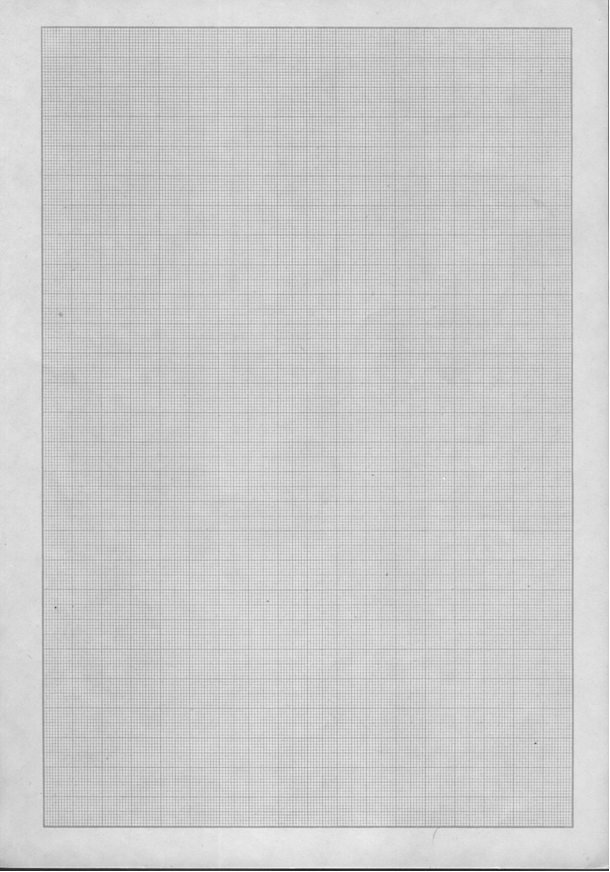 Ćwiczenie 3. Wpływ jonów K+ i Ca++ na przepuszczalność błon komórkowych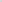 WykonanieDo dwóch małych szalek Petri’ego nalać po 5 ml  0,01 % roztworu błękitu metylenowego. Do jednej z szalek dodać 10 kropli 0,5 M roztworu KNO3, do drugiej szalki dodać taką samą ilość 0,5 M roztworu Ca(NO3)2. Z wklęsłej strony łuski liścia cebuli zdjąć skórkę i włożyć do przygotowanych roztworów po 2 skrawki wielkości około 10 x 10 mm. Po upływie 25 minut porównać zabarwienie skrawków i zapisać wyniki w tabeli 3.Tabela 3Oznaczenia:  występuje „+”, nie występuje  „_”Wnioski.......................................................................................................................................................................................................................................................................................................................................................................................................................................................................................................................................................................................................................................................................................................................................................................................................................................................................................................................................................................................................................................................................................................................................................................................................................................................................................................................................................................................................................................................................................................................................................................................................................................................................................................................................................................................................................................................................................................................................................................................................................................................................................................................................................................................................................................................................................................................................................................................................................................................................................................................................................................................................................................................................Ćwiczenie 4. Pomiar wartości osmotycznej metodą plazmolizy granicznejWykonanieZ 1 M roztworu sacharozy przygotować metodą rozcieńczeń po 10 ml roztworów o stężeniach: 0,1; 0,2; 0,3; 0,4; 0,5; 0,6; 0,7; 0,8; 0,9 i 1,0 [M • dcm-3] (tabela 4). Do oznaczonych szalek Petri’ego wlać po 5 ml wymienionych roztworów i umieścić w nich na okres 1 godziny skórkę cebuli. Zmierzyć temperaturę roztworów i obliczyć dla każdego stężenia wartość osmotyczną ze wzoru:W = M • R • T • iW – wartość osmotycznaM – stężenie molowe [M • dcm-3]R – stała gazowa (0,0821)T – temperatura bezwzględna (273 + zmierzona temp. oC) i – współczynnik izotoniczny (dla sacharozy = 1)Po upływie 1 godziny przeprowadzić obserwację preparatów w tych samych roztworach pod mikroskopem, rozpoczynając od najwyższego stężenia. Roztwór wywołujący plazmolizę graniczną należy uznać za roztwór posiadający wartość osmotyczną odpowiadającą wartości osmotycznej komórki. Wyniki przedstawić w tabeli 5.Tabela 4Przygotowanie roztworów sacharozy metodą rozcieńczeń:Tabela 5*Rodzaj obserwacji:„+”  plazmoliza,  „-”   brak plazmolizy,  „±” plazmoliza granicznaWnioski............................................................................................................................................................................................................................................................................................................................................................................................................................................................................................................................................................................................................................................................................................................................................................................................................................................................................................................................................................................................................................................................................................................................................................................................................................................................................................................................................................................................................................................................................................................................................................................................................................................................................................................................................................................................................................................................................................................................................................................................................................................................................................................................................................................................................................................................................................................................................................................................................................................................................................................................................................................................................................................................................................................................................................................................................................................................................................................................................................................................................................................................................................................................................................................................................................................................................................................................................................................................................................................................................................................................................................................................................................................................................................................................................................................................................................................................................................................................................................................................................................................................................................................................................................................................................................................................................................................................................................................................................................................................................................................................................................................................................................................................................................................................................................................................................................................................................................................................................................................................................................Ćwiczenie 5. Pomiar siły ssącej bulwy ziemniakaWykonaniemetoda wydłużeniowaZ bulwy ziemniaka wykroić za pomocą korkoboru 10 cylinderków o jednakowej średnicy (5 do 7 mm) i jednakowej długości około 50 mm. Każdy z cylindrów umieścić w 10 ml jednego z roztworów sacharozy o następujących stężeniach: 0,1; 0,2; 0,3; 0,4; 0,5; 0,6; 0,7; 0,8; 0,9 i 1,0 [M • dcm-3]. Po 1 godzinie cylinderki wyjąć i zmierzyć ich długość. Określić stężenie roztworu, w którym wymiary tkanki nie uległy zmianom, a wartość stężenia przeliczyć na atmosfery (roztwór 1 M sacharozy = 22,4 atm.). Wyniki zestawić w tabeli 6.Tabela 6Wnioski.................................................................................................................................................................................................................................................................................................................................................................................................................................................................................................................................................................................................................................................................................................................................................................................................................................................................................................................................................................................................................................................................................................metoda wagowaWykonać czynności jak w punkcie a. Zważyć cylinderki przed i po inkubacji w roztworach sacharozy. Wyniki zanotować w tabeli 7.Tabela 7Wnioski..................................................................................................................................................................................................................................................................................................................................................................................................................................................................................................................................................................................................................................................................................................................................................................................................................................................................................................................................................................................................................................................................................................................................................................................................................................................................................................................................................................................................................................................................................................................................................................................................................................................................................................................................................................................................................................................................................................................................................................................................................................................................................................................................................................................................Ćwiczenie 6. Obserwacja działania substancji osmotycznie czynnych na żywą tkankęWykonanieTrzy połówki ziemniaka położyć powierzchnią przekroju na szalce Petriego. Ściąć wierzchołki bulw, wyciąć korkoborem wgłębienie w tkance i wypełnić je kolejno: cukrem pudrem, mąką ziemniaczaną i solą kuchenną. Obserwować, co pół godziny odciąganie wody z otaczającej tkanki przez substancje osmotycznie czynne, tzn. te, które po rozpuszczeniu w wodzie tworzą roztwory rzeczywiste i mogą wywołać zjawisko osmotyczne.Wyniki zanotować w tabeli 8.Tabela 8Wnioski.............................................................................................................................................................................................................................................................................................................................................................................................................................................................................................................................................................................................................................................................................................................................................................................................................................................................................................................................................................................................................................................................................................................................................................................................................................................................................................................................................................................................................................................................................................................................................................................................................................................................................................................................Ćwiczenie 7. Przepuszczalność plazmalemmy i tonoplastu WykonanieSkórkę z łuski cebuli umieścić na szkiełku podstawowym w kropli wody, przykryć szkiełkiem nakrywkowym i obserwować komórki pod mikroskopem. Następnie obok szkiełka nakrywkowego dodać 1 kroplę 1 M roztworu sacharozy, a na przeciwległej krawędzi szkiełka przyłożyć skrawek bibuły filtracyjnej. Woda spod szkiełka wsiąka w bibułę, a na jej miejsce wchodzi roztwór sacharozy. Zaobserwować i narysować kolejne stadia plazmolizy.Stadia plazmolizyWnioski................................................................................................................................................................................................................................................................................................................................................................................................................................................................................................................................................................................................................................................................................................................................................................................................................................................................................................................................................................................................................................................................................................................................................................................................................................................................................................................................................................................................................................................................................................................................................................................................................................................................................................................................................................................................................................................................................................................................................................................................................................................................................................................................................................................................................................................................................................................................................................................................................................................................................................................................................................................................................................................................................................................................................................................................................................................................................................................................................................................................................................................................................................................................................................................................................................................................................................................................................................................................................................................................................................................................................................................................................................................................................................................................................................................................................................................................................................................................................................................................................................................................................................................................................................................................................................................................................................................................................................................................................................................................................................................................................................................................................................................................................................................................................................................................................................................................................................................................................................................................................................Ćwiczenie 8. Selektywność żywej i martwej cytoplazmyWykonanieWykroić korkoborem z korzenia czerwonego buraka 5 cylinderków o długości ok. 20 mm, umieścić w zlewce z wodą i dokładnie wypłukać barwnik z uszkodzonych komórek. Wypłukane skrawki umieścić w probówkach i wprowadzić po 5 ml następujących cieczy:Probówka nr 1 – zimnej wodyProbówka nr 2 – wrzącej wodyProbówka nr 3 - 4 ml wody + 1 ml chloroformuProbówka nr 4 - kwasu octowegoProbówka nr 5 - metanolu lub etanoluProbówki należy umieścić w statywie i po upływie 1 godziny, po dokładnym wstrząśnięciu zaobserwować wynik i zanotować w tabeli 9.Tabela 9Wnioski.........................................................................................................................................................................................................................................................................................................................................................................................................................................................................................................................................................................................................................................................................................................................................................................................................................................................................................................................................................................................................................................................................................................................................................................................................................................................................................................................................................................................................................................................................................................................................................................................................................................................................................................................................................................................................................................................................................................................................................................................................................................................................................................................................................................................................................................................................................................................................................................................................................................................................................................................................................................................................................................................................................................................................................................................................................................................................................................................................................................................................................................................................................................................................................................................................................................................................................................................................................................................................................................................................................................................................................................................................................................................................................................................................................................................................................................................................................................................................................................................................................................................................................................................................................................................................................................................................................................................................................................................................................................................................................................................................................................................................................................................................................................................................................................................................................................................................Czas[min]Poziom cieczy[mm]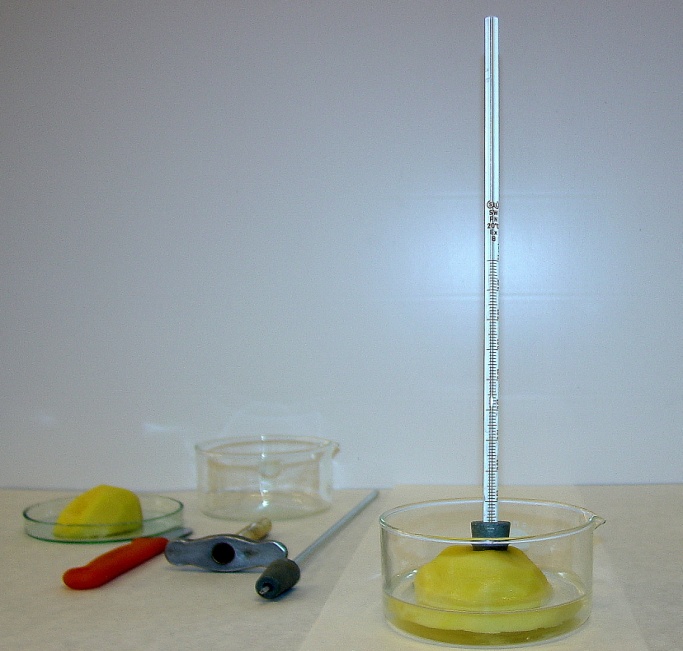 Materiały do wykonania ćwiczeniaFot. 1. A. SkoczowskiWysokość[mm]Czas [min]Czas [min]Czas [min]Czas [min]Czas [min]Czas [min]Czas [min]Czas [min]Czas [min]Wysokość[mm]0510152025303540Wysokość[mm]Błękit metylenowy  +  KNO3Błękit metylenowy  +  Ca(NO3)2RoztwórRoztwórRoztwórIlość 1 M sacharozy[ml]Ilość H2O[ml]Stężenie końcowe[M • dcm-3]0100190,1280,2370,3460,4550,5640,6730,7820,8910,91001,0Badane zjawiskaStężenie sacharozy[M • dcm-3]Stężenie sacharozy[M • dcm-3]Stężenie sacharozy[M • dcm-3]Stężenie sacharozy[M • dcm-3]Stężenie sacharozy[M • dcm-3]Stężenie sacharozy[M • dcm-3]Stężenie sacharozy[M • dcm-3]Stężenie sacharozy[M • dcm-3]Stężenie sacharozy[M • dcm-3]Stężenie sacharozy[M • dcm-3]Badane zjawiska0,10,20,30,40,50,60,70,80,91,0Wartość osmotyczna roztworu sacharozyW = M • R • T • iRodzaj obserwacji*Długość skrawka[mm]Stężenie sacharozy[M • dcm-3]Stężenie sacharozy[M • dcm-3]Stężenie sacharozy[M • dcm-3]Stężenie sacharozy[M • dcm-3]Stężenie sacharozy[M • dcm-3]Stężenie sacharozy[M • dcm-3]Stężenie sacharozy[M • dcm-3]Stężenie sacharozy[M • dcm-3]Stężenie sacharozy[M • dcm-3]Stężenie sacharozy[M • dcm-3]Długość skrawka[mm]0,10,20,30,40,50,60,70,80,91,0Początkowa LPKońcowa LKZmiana∆L=LK-LPMasa skrawka[g]Stężenie sacharozy[M • dcm-3]Stężenie sacharozy[M • dcm-3]Stężenie sacharozy[M • dcm-3]Stężenie sacharozy[M • dcm-3]Stężenie sacharozy[M • dcm-3]Stężenie sacharozy[M • dcm-3]Stężenie sacharozy[M • dcm-3]Stężenie sacharozy[M • dcm-3]Stężenie sacharozy[M • dcm-3]Stężenie sacharozy[M • dcm-3]Masa skrawka[g]0,10,20,30,40,50,60,70,80,91,0Początkowa MPKońcowa MKZmiana∆M=MK-MPŻywa tkanka(ziemniak)Substancje osmotycznie czynneSubstancje osmotycznie czynneSubstancje osmotycznie czynneŻywa tkanka(ziemniak)cukier pudermąka ziemniaczanasól kuchennaŻywa tkanka(ziemniak)Nr probówki12345Roztwórwoda zimnawoda wrzącawoda + chloroformkwas octowyalkoholWystępowanie przepuszczalności barwników z tkanki do roztworu